	За минувшую рабочую неделю c 21 по 25 февраля 2022 года на учётно-регистрационные действия в курский Росреестр было подано в общей сложности 4 тысячи заявлений. На регистрацию ипотеки поступило 228 заявлений, из них 126 в электронном виде, а на регистрацию договоров долевого участия (ДДУ) подано 40 заявлений.	«Граждане могут получить необходимые услуги одним из удобных способов: зарегистрировать права собственности на недвижимость или поставить объект на кадастровый учет можно в «Личном кабинете» на официальном сайте Росреестра, в многофункциональных центрах предоставления государственных и муниципальных услуг (МФЦ) «Мои документы» и посредством веб-сервисов. Также получить услуги можно у нотариуса или воспользоваться выездным приёмом», - сообщает замруководителя Управления Росреестра по Курской области Александр Емельянов. 	Выписки из ЕГРН доступны на официальном сайте Росреестра, портале Госуслуг, сайте ФГБУ «Федеральная кадастровая палата Росреестра» и в МФЦ.	Все учетно-регистрационные действия в Управлении Росреестра по Курской области производятся в установленные законом сроки.С уважением, Пресс-служба Управления Росреестра по Курской области Тел.: +7 (4712) 52-92-75моб.: 8 (919) 213-05-38Почта:Bashkeyeva@r46.rosreestr.ruМы в Instagram:  https://www.instagram.com/rosreestr46/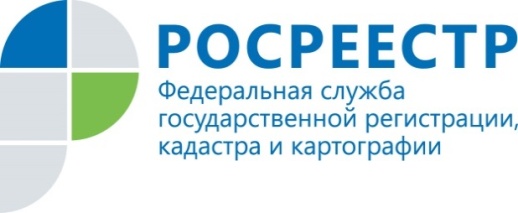 Куряне еженедельно подают около 4 тысяч заявлений в Росреестр